Reservation form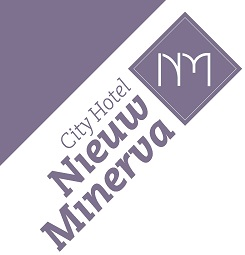 41st Annual EAIRForum 2019 LeidenRates:Single room excluding breakfast: € 89,40 per nightSingle room including breakfast: € 99,16 per nightDouble room excluding breakfast: € 103,72 per nightDouble room including breakfast: € 123,25 per nightRates are including city tax.Please fill in the following details:Name guest:Check-in date:Check-out date:Amount of persons:Including or excluding breakfast: Remarks/preferences:Guarantee methodCredit card number:Expiry date:For your information:- Your room is available from 14:00 h. In case you arrive early and your room is not ready yet, your luggage can be kept at reception. Our reception is open 24/7.- In case the guest does not arrive, No-show costs will be charged. - The Dutch Horeca Federation standard Conditions are applicable to all reservations.Thank you for your reservation at City Hotel Nieuw Minerva.For further questions please contact us.With kind regards,City Hotel Nieuw MinervaHotel Restaurant Nieuw Minerva b.v. | Boommarkt 23 | 2311 EA  Leiden | T. +00 31 (0)71-5126358 F. +00 31 (0)71-5142674 | www.nieuwminerva.nl | E-mail: hotel@nieuwminerva.nl | K.v.K 28104097 | BTW nr. NL 814377993.B01